ԱՌԱՋԱՐԿՆԵՐ ՆԵՐԿԱՅԱՑՆԵԼՈՒ ՀՐԱՎԵՐ«Վեոլիա Ջուր» ՓԲԸ-ն հրավիրում է համապատասխան և իրավասու կազմակերպություններին ներկայացնելու առաջարկներ՝ ՎՋ-ՄԾՁԲ-20/5 ծածկագրով հյուրանոցային ծառայությունների ձեռքբերման համար, որը խմբավորված է վեց չափաբաժիններում՝ 1. Շիրակ, ք․Գյումրի2. Լոռի, ք․Վանաձոր3. Տավուշ, ք․Իջևան կամ ք․Դիլիջան4. Գեղարքունիք, ք․Վարդենիս կամ ք․Մարտունի5. Վայոց Ձոր, ք․Վայք կամ ք․Ջերմուկ6. Սյունիք, ք․Կապան կամ ք․ԳորիսՀայտատուին ներկայացվող պահանջներն են՝1. Հայտատուն վերջին երեք տարիների ընթացքում Պատվիրատուների կողմից կասեցված պայմանագրեր պետք է չունենա, Հայտատուի որևէ սխալ գործելակերպի հետևանքով,2. Հայտատուն Վեոլիա գրուպի մասնաճյուղերի հետ մրցութային և պայմանագրային գործընթացների հետ կապված դատական գործառույթներ պետք է չունենա,3.  Հայտատուն ներգրավված պետք է չլինի բազմակողմ կամ երկկողմ դոնոր կազմակերպությունների, կամ զարգացման հաստատությունների և ՀՀ ֆինանսների նախարարության գնումներին մասնակցելու իրավունք չունեցող կազմակերպություննների ցուցակներում, 4. Ընկերությունը պետք է սնանկ ճանաչված չլինի կամ որևէ չլուծված վարույթի կողմ լինի:5 Հայտատուները շահերի բախում չպետք է ունենան:Հետաքրքրվող հայտատուները կարող են լրացուցիչ տեղեկատվություն ստանալ «Վեոլիա Ջուր» ՓԲԸ-ից աշխատանքային օրերին ժամը  09.00-13.00 և 14.00-18.00:Անհրաժեշտ ձևաչափերը կարելի է ներբեռնել նաև «Վեոլիա Ջուր» ընկերության պաշտոնական վեբ կայքից՝  https://www.veolia.am/hy/media/gnowmner:Գնային առաջարկները պետք է ներկայացվեն առձեռն կամ Հայփոստ ծառայության միջոցով՝ ստորագրված, կնքված և փակ ծրարով, ոչ ուշ, քան 2020 թ. դեկտեմբերի 10-ը ժամը 11.00-ն:Վերը նշված ժամկետից ուշ ներկայացված հայտերը չեն ընդունվի:Հասցե՝ ՀՀ, ք. Երևան, 0014, Ադոնց 6/1, «Վեոլիա Ջուր» ՓԲԸ, 9-րդ հարկ, Գնումների վարչություն: Հեռ.` (374 91) 282332, Էլ-փոստ`anna.trdatyan@veolia.com: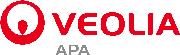 